ОМСКИЙ МУНИЦИПАЛЬНЫЙ РАЙОН ОМСКОЙ ОБЛАСТИАдминистрация Чернолучинского городского поселения                                               ПОСТАНОВЛЕНИЕ03.10.2016   № 120О проведении открытого конкурса по отбору управляющей организации для управления многоквартирными домами Чернолучинского  городского поселения. В соответствии с пунктом 4  статьи 161 Жилищного кодекса Российской Федерации, Постановлением Правительства Российской Федерации от 06.02.2006 № 75 «О порядке проведения органом местного самоуправления открытого конкурса по отбору управляющей организации для управления домом» на основании Устава Чернолучинского городского поселения, ПОСТАНОВЛЯЮ: 1. Провести в     октябре-ноябре 2016г. открытый конкурс   по отбору управляющей организации для управления многоквартирными домами, находящимися по адресу: Омская область, Омский район, д.п. Чернолучинский, ул.Советская д.5,  ул. т\б «Иртыш» д.1. 2.Утвердить текст извещения о проведении открытого конкурса (приложение 1); 3.Утвердить   конкурсную документацию по проведению открытого конкурса по отбору управляющей  организации для управления многоквартирными домами (приложение 2); 4. Разместить извещение о проведении открытого конкурса в газете «Омский муниципальный вестник» и на официальном Интернет сайте  «Торги гов.ру»  и «Чернолучье.рф»; 5.Контроль за исполнением настоящего постановления возложить на  заместителя Главы городского поселения Ревякина С.Н.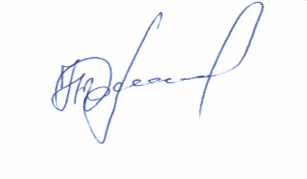   Глава городского поселения                                                            Н.В. ЮркивИЗВЕЩЕНИЕ
о проведении открытого конкурса   по отбору  управляющей организации 
Администрация Чернолучинского городского поселения Омского муниципального района Омской области извещает о проведении открытого конкурса по отбору управляющих организаций для управления многоквартирными домами, собственниками помещений в которых не выбран способ управления. Основание проведения конкурса: постановление Правительства РФ отг. № 75 (ред. от18.07.2007 г.) «О порядке проведения органом местного самоуправления открытого конкурса по отбору управляющей организации для управления многоквартирным домом», постановление администрации Чернолучинского городского поселения №120 от 03.10..2016г. «О проведении открытого конкурса по отбору управляющей организации на право управления многоквартирными домами Чернолучинского городского поселения Омского муниципального района Омской области» Наименование, место нахождения, почтовый адрес и адрес электронной почты, номер телефона организатора конкурса - администрация Чернолучинского городского поселения Омского муниципального района Омской области. Почтовый адрес: 644517, Омская область Омский район,                                   д.п. Чернолучинский, ул. Пионерская, д. 16, тел: 8(3812)976634,Еmail: сhernoluch _admin@mail.ru Характеристика объекта конкурса, включая адрес многоквартирного дома, год постройки, этажность, количество квартир, площадь жилых, нежилых помещений и помещений общего пользования, виды благоустройства, приведены в приложении № 1 к настоящему извещению. Наименование обязательных и дополнительных работ и услуг по содержанию и ремонту объекта конкурса, выполняемых (оказываемых) по договору управления многоквартирным домом (далее - обязательные работы и услуги), приведены в приложении № 2 к конкурсной документации. Размер платы за содержание и ремонт жилого помещения, рассчитанный организатором конкурса в зависимости от конструктивных и технических параметров многоквартирного дома, этажности и другого механического, электрического, санитарно-технического и иного оборудования, материала стен и кровли, других параметров, а также от объема и количества обязательных работ и услуг, приведен в приложении № 2 к настоящему извещению Перечень коммунальных услуг, предоставляемых управляющей организацией в порядке, установленном законодательством Российской Федерации, приведен в приложении № 1 к настоящему извещению. Конкурсная документация размещена на официальном сайте администрации Чернолучинского городского поселения Чернолучье.рф Конкурсная документация предоставляется организатором конкурса на основании заявления любого заинтересованного лица, поданного в письменной форме, в течение двух дней со дня поступления соответствующего заявления.Плата за конкурсную документацию, выдаваемую в письменном виде или в форме электронного документа, не взимается. Место, порядок и срок подачи заявок на участие в конкурсе - заявка предоставляется по адресу: 644517, Омская область Омский район, д.п. Чернолучинский,ул.Пионерская. 16 тел:8(3812)976634 с 04 октября 2016г.Официальный сайт: Чернолучье.рф                       Электронный адрес:chernoluch _admin@mail.ruПретенденту на участие в открытом конкурсе необходимо представить в запечатанном конверте пакет документов, указанных в разделе 8 конкурсной документации. Запечатанный конверт, адресуемый конкурсной комиссии, должен содержать наименование конкурса и словосочетание «Не вскрывать до 17-00 часов 3 ноября 2016 года». Заявки на участие в открытом конкурсе принимаются ежедневно с 9.00 до 12.00 часов и с 13.00 до 17.00 часов, кроме субботы и воскресенья, до 17-00 часов 3 ноября 2016 года. Заявки, представленные после 17-00 часов 3 ноября 2016 года, к рассмотрению не принимаются. Место, дата и время вскрытия конвертов с заявками на участие в конкурсе – 7 ноября 2016 года в 11-00 по адресу: 644517, Омская область Омский район, д.п. Чернолучинский,ул.Пионерская,д.16, кабинет заместителя Главы городского поселения. Место, дата и время рассмотрения конкурсной комиссией заявок научастие в конкурсе – 8 ноября   2016 года в 10-00 по адресу: 644517, Омская область Омский район, д.п. Чернолучинский,ул.Пионерская,д.16, кабинет заместителя Главы городского поселения. Место, дата и время проведения конкурса - конкурс состоится в 12-00 часов 10 ноября   2016 года по адресу: 644517, Омская область Омский район, д.п. Чернолучинский,ул.Пионерская,д. 16, кабинет заместителя Главы городского поселения. Размер обеспечения заявки на участие в конкурсеРазмер обеспечения заявки на участие в конкурсе составляет 5 процентов размера платы за содержание и ремонт жилого помещения, умноженного на общую площадь жилых и нежилых помещений (за исключением помещений общего пользования) в многоквартирных домах, объекты конкурса которых объединены в один лот, и указан в Приложении № 2 к настоящему извещению.Приложение № 1 к извещениюХарактеристика объекта конкурса Перечень коммунальных услуг, предоставляемых управляющей  	организацией Приложение № 2 к извещениюРазмер платы за содержание и ремонт жилого помещения                                   Размер обеспечения заявки на участие в конкурсе№ лотаАдресмногоквар                    тирного домаГодПострой киЭтаж ностьКоличествоквартирПло               щадьжилыхпомещ. кв.мПлощадь нежилых  помещений кв.мПлощадьпомещенийобщегопользования кв.м.Виды благоустройства - перечень коммунальных услуг1Жилой дом, расположенный по адресу: ул.Советская д.№5. 19694482036,6141,3141,3Холодное водоснабжение, водоотведение, Обязательные работы и услуги из них:1.Содержание общего имущества в многоквартирном доме2.Расходы	по управлению многоквартирным домом3.Текущий ремонт общего имущества в многоквартирном доме2Жилой дом, расположенный по адресу: ул.т/б Иртыш  д.№1.19763241120,392,892,8Холодное, горячее водоснабжение, водоотведение, Обязательные работы и услуги из них: 1.Содержание общего имущества в многоквартирном доме2.Расходы	по управлению многоквартирным домом3.Текущий ремонт общего имущества в многоквартирном доме№ лотаАдрес многоквартирного домаПлощадь жилых и нежилых помещений (кв.м)Размер платы за содержание и ремонт за 1 кв.м, в месяц (в том числе НДС 18%), руб.Размеробеспечениязаявки(руб.)5%*(гр.3*гр.4)1Жилой дом, расположенный по адресу: ул.Советская, д. № 52036,622,442285,062Жилой дом, расположенный по адресу: ул.т/б «Иртыш» д.№ 11120,322,441256,97